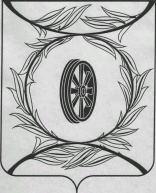 Челябинская областьСОБРАНИЕ ДЕПУТАТОВКАРТАЛИНСКОГО МУНИЦИПАЛЬНОГО РАЙОНАРЕШЕНИЕ от 28 октября 2021 года  № 188                                     Об утверждении  Положения о назначении и выплате ежемесячной доплаты к страховой пенсии по старости (инвалидности) лицам, осуществлявшим полномочия председателя Собрания депутатов Карталинского муниципального района  на профессиональной постоянной основе и лицам, осуществлявшим полномочия  главы Карталинского  муниципального района  В соответствии с Федеральными законами от 6 октября 2003 года № 131-ФЗ  «Об общих принципах организации местного самоуправления в Российской Федерации», от 28 декабря 2013 года № 400-ФЗ «О страховых пенсиях», законом Челябинской области от 27 марта 2008 года № 245-ЗО «О гарантиях осуществления полномочий депутата, члена выборного органа местного самоуправления, выборного должностного лица местного самоуправления», Уставом Карталинского   муниципального района,    Собрание депутатов Карталинского муниципального района РЕШАЕТ:1. Утвердить прилагаемое Положение о назначении и выплате ежемесячной доплаты к страховой пенсии по старости (инвалидности) лицам, осуществлявшим полномочия председателя Собрания депутатов Карталинского  муниципального района  на профессиональной постоянной основе и лицам, осуществлявшим полномочия главы Карталинского  муниципального района.2. Направить данное решение главе Карталинского муниципального района для подписания и опубликования в средствах массовой информации.3. Разместить данное решение в официальном сетевом издании администрации Карталинского муниципального района в сети Интернет (http://www.kartalyraion.ru).4. Настоящее решение вступает в силу с  момента официального опубликования.Председатель Собрания депутатовКарталинского муниципального района                                          Е.Н. СлинкинГлава Карталинского муниципального района                                                                       А.Г. ВдовинУТВЕРЖДЕНО:решением Собрания депутатовКарталинского муниципального района                                                                               от 28 октября 2021 года № 188								             ПоложениеО назначении и  выплате ежемесячной доплаты к страховой пенсии по старости (инвалидности) лицам, осуществлявшим полномочия председателя Собрания депутатов Карталинского муниципального района  на профессиональной постоянной основе и  лицам, осуществлявшим полномочия  главы Карталинского муниципального районаI. Общие положения1. Настоящее Положение о назначении и выплате ежемесячной доплаты к страховой пенсии по старости (инвалидности) в связи с прекращением полномочий (в том числе досрочно) лицам, осуществлявшим полномочия председателя Собрания депутатов Карталинского муниципального района на профессиональной постоянной основе и  лицам, осуществлявшим полномочия главы Карталинского муниципального района  (далее именуется - Положение), разработано в соответствии с Трудовым кодексом РФ, Федеральными законами от 15 декабря 2001 года № 166-ФЗ «О государственном пенсионном обеспечении в Российской Федерации», от 19 апреля 1991 года № 1032-1 «О занятости населения в Российской Федерации», от 28 декабря 2013 года № 400-ФЗ  «О страховых пенсиях», законом Челябинской области от 27.03.2008 г. № 245-ЗО  «О гарантиях осуществления полномочий депутата, члена выборного органа местного самоуправления, выборного должностного лица местного самоуправления» и Уставом Карталинского  муниципального района,  и определяет условия и порядок назначения и выплаты (приостановления, возобновления, прекращения), а также размер ежемесячной доплаты к страховой пенсии по старости (инвалидности) в связи с прекращением полномочий (в том числе досрочно) лицам, осуществлявшим полномочия председателя Собрания депутатов Карталинского муниципального района на профессиональной постоянной основе и  лицам, осуществлявшим полномочия главы Карталинского муниципального района (далее именуется – ежемесячная доплата).2. Право на получение ежемесячной доплаты предоставляется гражданам Российской Федерации, осуществлявшим полномочия председателя Собрания депутатов Карталинского муниципального района на профессиональной постоянной основе и лицам, осуществлявшим полномочия главы Карталинского муниципального района и в этот период достигших пенсионного возраста или потерявших трудоспособность. 3. Ежемесячная доплата устанавливается к страховой пенсии по старости (инвалидности), назначенной в соответствии с Федеральным законодательством, а также досрочно оформленной в соответствии с Законом Российской Федерации от 19 апреля 1991 года № 1032-1 «О занятости населения в Российской Федерации», и выплачивается одновременно с ней.4. Ежемесячная доплата не устанавливается лицам, которым в соответствии с законодательством Российской Федерации или Челябинской области назначены пенсия за выслугу лет по другим основаниям, ежемесячное пожизненное содержание или установлено иное ежемесячное материальное обеспечение, за исключением денежных выплат в связи с награждением государственными наградами Российской Федерации и наградами Челябинской области.5. Ежемесячная доплата не выплачивается в период осуществления полномочий председателя Собрания депутатов Карталинского муниципального района, осуществляющего полномочия на профессиональной постоянной основе, главы Карталинского муниципального района, при прохождении государственной службы Российской Федерации, при замещении государственной должности Российской Федерации, государственной должности Челябинской области, должности государственной гражданской службы Челябинской области, муниципальной должности, замещаемой на постоянной основе, должности муниципальной службы, а также в период работы в межгосударственных (межправительственных) органах, созданных с участием Российской Федерации, на должностях, по которым в соответствии с международными договорами Российской Федерации осуществляются назначение и выплата пенсий за выслугу лет в порядке и на условиях, которые установлены для федеральных государственных (гражданских) служащих. При последующем увольнении с государственной службы Российской Федерации, Челябинской области, муниципальной службы или освобождении от указанных должностей выплата ежемесячной доплаты  возобновляется со дня, следующего за днем увольнения с указанной службы или освобождения от указанных должностей лица, обратившегося с заявлением о ее возобновлении.6. Финансирование расходов на ежемесячные доплаты к страховой пенсии  по старости (инвалидности) лицам, осуществлявшим полномочия председателя Собрания депутатов Карталинского муниципального района на профессиональной постоянной основе и  лицам, осуществлявшим полномочия главы Карталинского муниципального осуществляется за счет средств бюджета Карталинского муниципального района.7. Организация работы по подготовке и  проверке документов, связанных с назначением ежемесячной доплаты к страховой пенсии по старости (инвалидности), возлагается на Комиссию по установлению количества созывов осуществления полномочий председателя  Собрания депутатов Карталинского муниципального района и количества полных сроков осуществления полномочий главы Карталинского муниципального района, дающих право на назначение ежемесячной  доплаты к страховой пенсии по старости (инвалидности),  (далее - Комиссия).Состав Комиссии и порядок ее работы утверждаются решением Собрания депутатов Карталинского муниципального района.8.  Организация работы, связанной с выплатой, расчетом и  перерасчетом  ежемесячной доплаты к страховой пенсии по старости (инвалидности) возлагается на Управление социальной защиты населения Карталинского муниципального района Челябинской области (далее – УСЗН).9. Лицам, осуществлявшим полномочия председателя Собрания депутатов Карталинского муниципального района на профессиональной постоянной основе и достигшим пенсионного возраста в этот период, ежемесячная доплата назначается  в следующем размере:1) при осуществлении  лицом полномочий председателя Собрания депутатов в течение одного полного созыва  - 15 процентов, в течение двух и более созывов, но не менее 7 лет - 30 процентов ежемесячного денежного вознаграждения по замещаемой должности на момент увольнения с должности председателя Собрания депутатов.2) размер ежемесячной доплаты к страховой пенсии по старости (инвалидности) увеличивается на районный коэффициент. Размер ежемесячной доплаты  подлежит округлению до целого рубля в сторону увеличения.3)  при увеличении в установленном порядке ежемесячного денежного вознаграждения по замещаемой на момент увольнения с должности размер ежемесячной доплаты индексируется на соответствующий индекс увеличения денежного вознаграждения при централизованном увеличении оклада месячного денежного содержания лиц, осуществляющих полномочия председателя Собрания депутатов Карталинского муниципального района.10.  Положения пункта 9 не действуют в случае прекращения полномочий указанного лица по основаниям, предусмотренным абзацем седьмым части 16 статьи 35, частью 7.1, пунктами 5 - 8 части 10, частью 10.1 статьи 40, частями 1 и 2 статьи 73 Федерального закона от 06.10.2003 года № 131-ФЗ «Об общих принципах организации местного самоуправления в Российской Федерации».11. Лицам, осуществлявшим полномочия главы Карталинского муниципального района и достигшим пенсионного возраста в этот период, ежемесячная доплата  назначается  в следующем размере:1) при осуществлении лицом полномочий главы района в течение одного полного срока полномочий - 15 процентов, двух и более полных сроков полномочий - 30 процентов ежемесячного денежного вознаграждения по замещаемой должности на момент увольнения с должности.2) размер ежемесячной доплаты увеличивается на районный коэффициент. Размер ежемесячной доплаты  подлежит округлению до целого рубля в сторону увеличения. 3) при увеличении в назначенном  порядке ежемесячного денежного вознаграждения по замещаемой на момент увольнения должности размер ежемесячной доплаты индексируется на соответствующий индекс увеличения денежного вознаграждения при централизованном увеличении оклада месячного денежного содержания лиц, осуществляющих полномочия главы Карталинского муниципального района 12. Положения пункта 11 не действуют в случаях прекращения полномочий указанного лица по основаниям, предусмотренным пунктами 2.1, 3, 6 - 9 части 6, частью 6.1 статьи 36, частью 7.1, пунктами 5 - 8 части 10, частью 10.1 статьи 40 Федерального закона  от 06.10.2003 года № 131-ФЗ «Об общих принципах организации местного самоуправления в Российской Федерации».II. Перечень документов, необходимых для назначения ежемесячной доплаты 13. Для назначения ежемесячной доплаты  граждане, осуществлявшие полномочия председателя Собрания депутатов Карталинского муниципального района на профессиональной постоянной основе и лицам, осуществлявшим полномочия главы Карталинского муниципального района представляют в Комиссию следующие документы:1) заявление о назначении ежемесячной доплаты, согласно приложению 1  к настоящему Положению;2) паспорт;3) справку о размере ежемесячного денежного вознаграждения, согласно приложению 2 к настоящему Положению;4) справку о количестве созывов (сроков) осуществления полномочий, учитываемых при назначении ежемесячной доплаты, согласно приложению 3 к настоящему Положению5) копию распоряжения (решения) об освобождении от должности;6) трудовую книжку;7) копию страхового свидетельства государственного  пенсионного страхования;8) номер лицевого счета в отделении кредитной организации;9) заявление – согласие на обработку персональных данных согласно приложению 4 к настоящему Положению. Документы, указанные в подпунктах 2 и 6 пункта 13 настоящего Положения, предоставляются в оригиналах с приложением копий.                                         В случае невозможности предоставления оригиналов вышеуказанных документов предоставляются их копии, заверенные надлежащим образом в соответствии с нормами Гражданского Кодекса Российской Федерации.III. Порядок назначения, приостановления, прекращения и перерасчета выплаты ежемесячной доплаты14. Назначение  ежемесячной доплаты оформляется распоряжением администрации  Карталинского  муниципального района.15. Заявление о назначении  ежемесячной доплаты и документы, указанные в пункте 13 настоящего Положения, представляются  секретарю Комиссии. При приеме заявления секретарь Комиссии:1) проверяет правильность оформления заявления и соответствие изложенных в нем сведений документу, удостоверяющему личность, и иным представленным документам;2) сличает подлинники документов с их копиями, удостоверяет их, фиксирует выявленные расхождения;3) регистрирует заявление;4) при предоставлении неполного перечня документов, заявление о назначении к рассмотрению не принимается и возвращается заявителю.16. В течение 14 календарных дней Комиссия принимает  решение о назначении ежемесячной доплаты или об отказе в назначении  ежемесячной доплаты, которое  является основанием для принятия соответствующего правового акта.Основанием для отказа в назначении ежемесячной доплаты является наличие обстоятельств, предусмотренных  пунктами 4, 10 и 12  настоящего Положения.Секретарь Комиссии готовит проект распоряжения администрации Карталинского муниципального района о назначении ежемесячной доплаты и направляет его  главе Карталинского муниципального района для принятия и подписания.17. В распоряжении администрации Карталинского муниципального района о назначении ежемесячной доплаты указывается:1) фамилия, имя, отчество;2) количество созывов осуществления полномочий (для председателя Собрания депутатов) или количество сроков осуществления полномочий (для главы района); 3) размер денежного вознаграждения на момент увольнения;4) размер ежемесячной доплаты;5) дата, с которой назначается ежемесячная доплата к страховой пенсии по старости (инвалидности).18. Распоряжение администрации Карталинского муниципального района направляется в  УСЗН в течение 10 календарных дней. 19. Ежемесячная доплата выплачивается УСЗН с 1-го числа месяца, следующего за месяцем, в котором заявитель обратился за ней, но не ранее, чем со дня возникновения права на нее.  Ежемесячная доплата выплачивается  путем ее зачисления на лицевой счет гражданина, открытый в кредитной организации, указанный в заявлении. 20. Уведомление о размере назначенной ежемесячной доплаты или ее перерасчете  направляется заявителю (получателю)  УСЗН  в 10 - дневный срок со дня принятия решения. Личные дела получателей ежемесячной доплаты хранятся в УСЗН.21. Выплата ежемесячной  доплаты к страховой  пенсии по старости (инвалидности) приостанавливается в случае поступления на государственную должность Российской Федерации, субъекта Российской Федерации или должность муниципальной службы в органах местного самоуправления либо избрания на должность выборного должностного лица.22. Выплата ежемесячной доплаты к страховой  пенсии по старости (инвалидности) прекращается в случае:1)   смерти получателя;2) назначения пожизненного денежного содержания,  иного дополнительного ежемесячного материального обеспечения;3) установления оснований неправомерного определения права на доплату к страховой  пенсии;4) выезда на постоянное место жительства за пределы Российской Федерации.23.  Приостановление или прекращение выплаты ежемесячной доплаты осуществляется с первого числа месяца, следующего за месяцем, в котором возникли обстоятельства, указанные соответственно в пунктах 21 и 22 настоящего Положения.24. Получатель ежемесячной доплаты обязан в письменной форме в 5-дневный срок сообщать в УСЗН об обстоятельствах, с возникновением которых выплата ежемесячной доплаты должна быть приостановлена.25. Возобновление выплаты ежемесячной доплаты производится в порядке, аналогичном порядку назначения ежемесячной доплаты.26. Перерасчет размера  ежемесячной  доплаты производится Комиссией в следующих случаях:1) централизованного увеличения денежного вознаграждения;2) переезда получателя ежемесячной доплаты на постоянное место жительства за пределы Челябинской области. При переезде получателя ежемесячной доплаты на постоянное место жительства за пределы Челябинской области размер ежемесячной доплаты уменьшается на  районный коэффициент.IV. Порядок разрешения споров27. Суммы ежемесячных доплат, излишне выплаченные или необоснованно полученные вследствие несвоевременного извещения получающим их лицом УСЗН о наступлении обстоятельств, влекущих изменение, приостановление или прекращение их выплат, возмещаются этим лицом, а в случае его несогласия взыскиваются в судебном порядке.28. Сумма ежемесячной доплаты, излишне выплаченная лицу вследствие  неправильного установления права на ежемесячную доплату возмещению и удержанию не подлежит.Приложение 1к Положениюо назначении и выплате ежемесячной доплаты к страховой пенсии по старости (инвалидности) лицам, осуществлявшим полномочия председателя Собрания депутатов Карталинского муниципального района  на профессиональной постоянной основе, и лицам, осуществлявшим полномочия главы Карталинского муниципального района Главе  Карталинского муниципального района                                         __________________________________                                                инициалы и фамилия                                         __________________________________                                           фамилия, имя, отчество заявителя                                         Домашний адрес ___________________                                         __________________________________                                         Телефон __________________________ЗаявлениеВ соответствии с Уставом Карталинского  муниципального района,  Положением о назначении и выплате ежемесячной доплаты к страховой пенсии по старости (инвалидности) лицам, осуществлявшим полномочия председателя Собрания депутатов Карталинского  муниципального района  на профессиональной постоянной основе и  лицам, осуществлявшим полномочия главы Карталинского муниципального района прошу назначить мне ежемесячную доплату к страховой  пенсии по старости (инвалидности), (возобновить мне выплату ежемесячной доплаты к страховой пенсии по старости (инвалидности)) (нужное подчеркнуть).Пенсию ___________________________________________________________________________                               (вид пенсии)в сумме _____________________________________________________ получаю в___________________________________________________________________________(наименование уполномоченного органа управленияПенсионного фонда Российской Федерации)При возникновении обстоятельств, являющихся основанием для приостановления и (или) прекращения выплаты ежемесячной доплаты к страховой  пенсии по старости (инвалидности), обязуюсь в 5-дневный срок сообщить об этом в Управление социальной защиты населения Карталинского муниципального района"____" _______________ 20__ г.                   __________________________                                                                                     (подпись заявителя)Заявление зарегистрировано: __________________г.					                __________________________________________                                                                                      (подпись, инициалы и фамилия  лица,                                                                                   уполномоченного  регистрировать заявления)	ПРИМЕЧАНИЕ:  Сумму страховой пенсии необходимо подтвердить Справкой из органа Пенсионного фонда Российской Федерации о назначении (досрочном оформлении) страховой пенсии по старости (инвалидности) с указанием федерального закона, в соответствии с которым  она назначена (досрочно оформлена). Приложение 2 к Положениюо назначении и выплате ежемесячной доплаты к страховой пенсии по старости (инвалидности) лицам, осуществлявшим полномочия председателя Собрания депутатов Карталинского  муниципального района  на профессиональной постоянной основе,и  лицам, осуществлявшим полномочия главы Карталинского муниципального района Справка о ежемесячном денежном вознаграждении на момент увольнения лица, осуществлявшего полномочия___________________________________________________                                                           (наименование полномочий)Ежемесячный размер  денежного вознаграждения на момент увольнения  __________________________________________________________________,                         (фамилия, имя, отчество)__________________________________________________________________, составляет:__________________________________________________________________.Руководительоргана местногосамоуправления    ___________________  _____________________________________                                            (подпись)                                  (Ф.И.О.)Главный бухгалтер ___________________ _____________________________________                                                (подпись)                                 (Ф.И.О.) М.П.Дата выдачи: «___»_________________20 ___ годПриложение 3  к Положениюо назначении и выплате ежемесячной доплаты к страховой пенсии по старости (инвалидности) лицам, осуществлявшим полномочия председателя Собрания депутатов Карталинского  муниципального района  на профессиональной постоянной основе,и  лицам, осуществлявшим полномочия главы Карталинского муниципального района СПРАВКА о количестве созывов (сроков) лиц, осуществлявших полномочия председателя Собрания депутатов Карталинского муниципального района  на профессиональной постоянной основе, лиц, осуществлявших полномочия  главы Карталинского муниципального района, учитываемых при назначении ежемесячной доплаты   к страховой пенсии по старости (инвалидности)___________________________________________________________________________,(фамилия, имя, отчество)_____________________________________________________________________________(наименование должности)для  назначения ежемесячной доплаты к страховой пенсии по старости (инвалидности)Основание: Трудовая книжка ______________________________________________ ФИОДолжностное лицо кадровой службы органа местного самоуправления  __________________   /     ____________________/ подпись			              ФИО                                          МПДата выдачи: «___»_________________20 ___ годПриложение 4к Положениюо назначении и выплате ежемесячной доплаты к страховой пенсии по старости (инвалидности) лицам, осуществлявшим полномочия председателя Собрания депутатов Карталинского  муниципального района  на профессиональной постоянной основе, лицам, осуществлявшим полномочия главы Карталинского муниципального района Заявление о согласии на обработку персональных данныхЯ, _____________________________________________________________________, проживающий(ая) по адресу: _____________________________________________________________________________________________________________________Документ, удостоверяющий личность: ____________________________________________________________________________________________________________(серия, номер, кем, когда выдан)в соответствии со статьей 9 Федерального закона от 27.07.2006 N 152-ФЗ «О персональных данных» даю согласие Комиссии по установлению количества созывов осуществления полномочий председателя  Собрания депутатов Карталинского муниципального района и количества полных сроков осуществления полномочий главы Карталинского муниципального района,  администрации  Карталинского муниципального района, Управлению социальной защиты населения Карталинского муниципального района Челябинской области на обработку и использование моих персональных данных согласно пункту 3 статьи 3 Федерального закона от 27.07.2006 г. № 152-ФЗ «О персональных данных» в целях назначения и выплаты мне ежемесячной выплаты к страховой  пенсии по старости (инвалидности) за осуществление полномочий председателя Собрания депутатов Карталинского муниципального района,  на профессиональной постоянной основе и  главы Карталинского муниципального района. Я согласен (согласна) с тем, что для назначения и выплаты мне ежемесячной выплаты к страховой  пенсии по старости (инвалидности) за осуществление полномочий  Комиссия по установлению количества созывов осуществления полномочий председателя  Собрания депутатов Карталинского муниципального района и количества полных сроков осуществления полномочий главы Карталинского муниципального района,  администрация  Карталинского муниципального района, Управление социальной защиты населения Карталинского муниципального района Челябинской области вправе осуществлять сбор, систематизацию, накопление, хранение, уточнение (обновление, изменение), использование моих персональных данных в установленном законом порядке.Отзыв настоящего согласия в случаях, предусмотренных Федеральным законом от 27.07.2006 года № 152-ФЗ «О персональных данных», осуществляется на основании заявления, поданного в администрацию Карталинского муниципального района Челябинской области.«____»_____________20___г.                               _____________/________________/№п/п№  записи в трудовой книжкеДатаДатаДатаНаименование организацииКоличество созывов/сроков, принимаемых  для назначения ежемесячной доплаты к страховой пенсии по старости (инвалидности)Количество созывов/сроков, принимаемых  для назначения ежемесячной доплаты к страховой пенсии по старости (инвалидности)Количество созывов/сроков, принимаемых  для назначения ежемесячной доплаты к страховой пенсии по старости (инвалидности)№п/п№  записи в трудовой книжкегодмесяцчислоНаименование организацииСозывов/сроковлетмесяцевИтого созывов/сроков, полных лет:ХХ